NAVODILA ZA DELO 	Ponedeljek, 16. 3. 2020Danes je na vrsti utrjevanje znanja o PREMEM SORAZMERJU.Najprej razmisli:Kdaj sta dve količini premo sorazmerni?Kakšna je enačba premega sorazmerja?Skozi kateri dve točki zmeraj poteka graf premega sorazmerja?Kaj je koeficient premega sorazmerja oziroma kako ga izračunamo?Če ne poznaš odgovorov na ta vprašanja, pobrskaj po zvezku. To vse smo namreč že zapisali.V zvezek napiši naslov VAJA in za zgled skupaj rešimo nalogi:Glej naslednjo stran.UČ str. 116/ 9.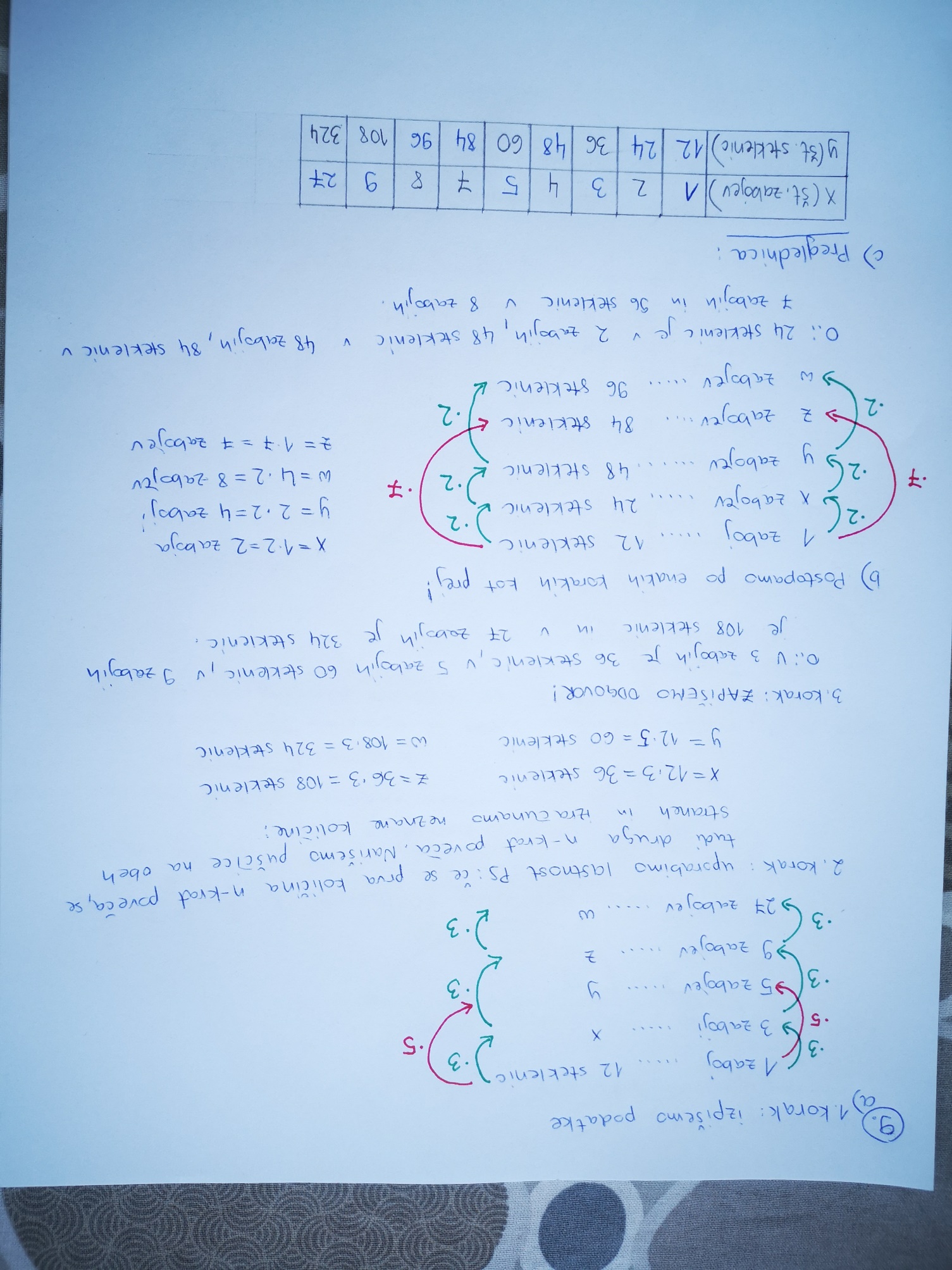 UČ str. 120/7.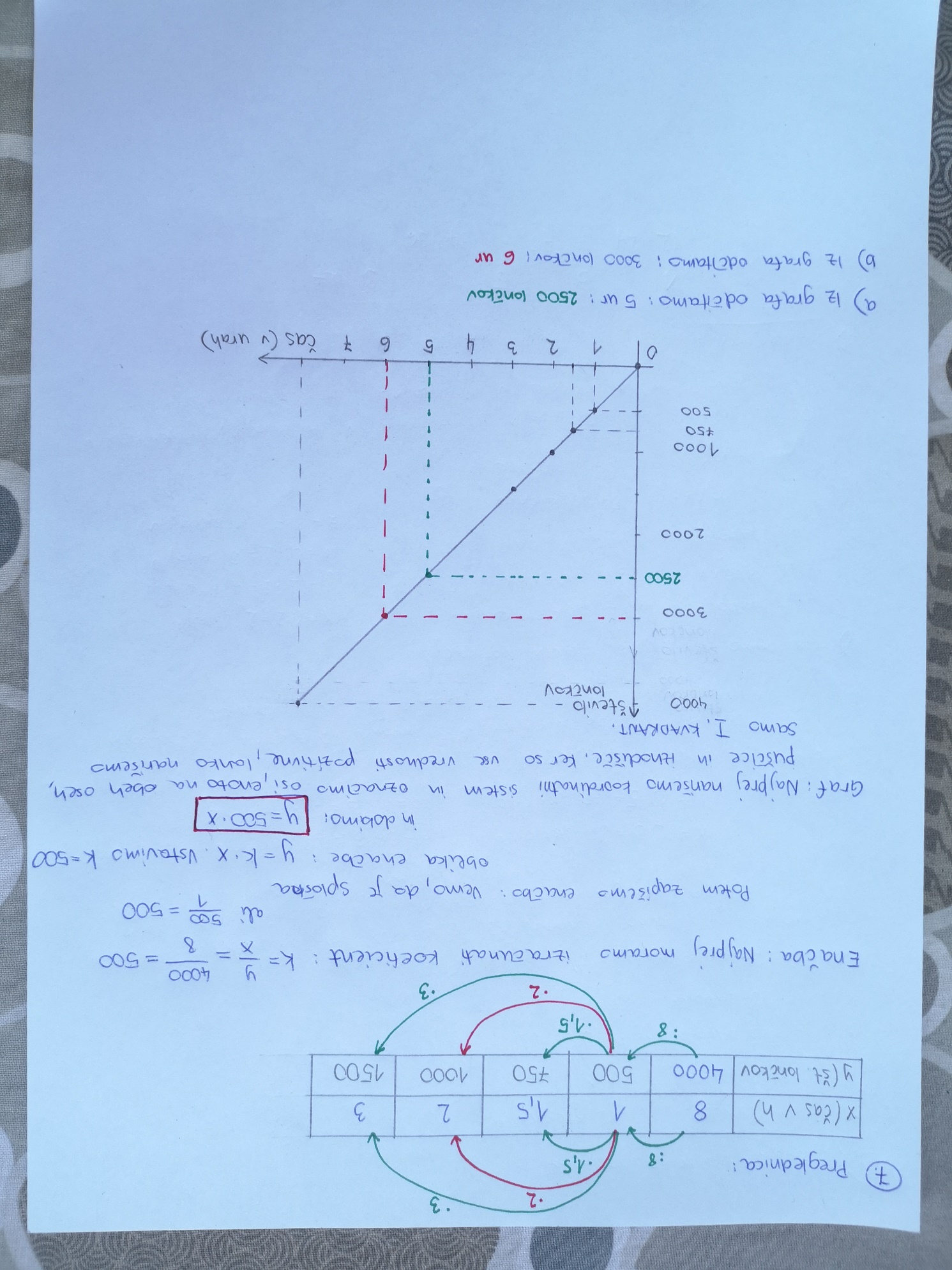 Sedaj pa samostojno rešuj naslednje naloge: UČ str. 116/ 10. in str. 120/4. in 6.Rešene naloge oddaš v spletni učilnici: https://ucilnice.arnes.si/enrol/index.php?id=24644.V spletno učilnico se vpišeš s svojim AAI računom, ki ste ga dobili že, ko ste delali kolesarski izpit. Če je kdo izgubil uporabniško ime ali geslo, naj piše učiteljici Anji Luštek na elektronski naslov: anja.lustek@ostpavcka.si in bo podatke poslala staršem preko eAsistenta.Klikni na samovpis in vpiši ključ predmeta: Matematika2020Tam poišči rubriko ODDAJA DOMAČEGA DELA 8.B, klikni na ustrezno nalogo z ustreznim datumom in oddaj fotografije rešenih nalog ali skenirane rešene naloge.